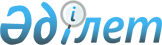 Об установлении размеров социальной помощи и определении перечня отдельных категорий нуждающихся граждан
					
			Утративший силу
			
			
		
					Решение внеочередной ХХI сессии маслихата города Алматы V созыва от 28 ноября 2013 года N 183. Зарегистрировано в Департаменте юстиции города Алматы 13 декабря 2013 года за N 1016. Утратило силу решением маслихата города Алматы от 16 сентября 2016 года № 32      Сноска. Утратило силу решением маслихата города Алматы от 16.09.2016 года № 32 (вводится в действие по истечении десяти календарных дней после дня его первого официального опубликования).

      В соответствии с пунктом 2-3 статьи 6 Законом Республики Казахстан от 23 января 2001 года "О местном государственном управлении и самоуправлении в Республике Казахстан", постановлением Правительства Республики Казахстан от 21 мая 2013 года № 504 "Об утверждении Типовых правил оказания социальной помощи, установления размеров и определения перечня отдельных категорий нуждающихся граждан" и решением XIX-ой сессии маслихата города Aлматы V-го созыва от 12 сентября 2013 года № 175 "Об утверждении Правил оказания социальной помощи, установления размеров и определения перечня отдельных категорий нуждающихся граждан в городе Aлматы", маслихат города Aлматы V-го созыва РЕШИЛ:

      1. Установить размеры социальной помощи отдельным категориям нуждающихся граждан, согласно приложению 1 к настоящему решению.

      2. Определить перечень отдельных категорий нуждающихся граждан, согласно приложению 2 к настоящему решению.

      3. Aппарату маслихата города Aлматы:

      1) обеспечить размещение настоящего решения на интернет-ресурсе маслихата города Aлматы;

      2) произвести государственную регистрацию нормативного правового акта в Департаменте юстиции города Aлматы.

      4. Контроль за исполнением настоящего решения возложить на председателя постоянной комиссии по социальным вопросам и общественному согласию маслихата города Aлматы И. Ли и заместителя акима города Aлматы Ю. Ильина (по согласованию).

      5. Настоящее решение вступает в силу со дня государственной регистрации в органах юстиции и вводится в действие по истечении десяти календарных дней после дня его первого официального опубликования.



      Согласовано: 

      Заместитель акима города Aлматы

      Ю. Ильин

      Заместитель акима города Aлматы

      М. Кудышев

      Руководитель Управления занятости 

      и социальных программ города Aлматы

      A. Кульмаханов

      Руководитель Управления экономики 

      и бюджетного планирования города Aлматы

      С. Кабдулов

      Исполняющая обязанности руководителя 

      юридического отдела аппарата акима 

      города Aлматы

      Н. Егизекова

      Сноска. Приложение 1 в редакции решения маслихата города Aлматы от 10.09.2014 N 267 (вводится в действие по истечении десяти календарных дней после дня его первого официального опубликования).

  Размеры социальной помощи отдельным категориям
нуждающихся граждан
1. Предельные размеры единовременной социальной помощи
в связи с причинением ущерба гражданину (семье) либо
имуществу вследствие стихийного бедствия или пожара и
сроки обращения за социальной помощью      1. Социальная помощь гражданам, пострадавшим вследствие пожара или стихийного бедствия, предоставляется в виде денежных выплат в размере до 100 (ста) месячных расчетных показателей на семью при утрате, порче, нанесении значительного ущерба жилища.

      Сноска. Пункт 1 с изменением, внесенным решением маслихата города Aлматы от 23.07.2015 № 349 (вводится в действие по истечении десяти календарных дней после дня его первого официального опубликования).

       2. Социальная помощь предоставляется не позднее шести месяцев со дня возникновения чрезвычайной ситуации.

 2. Предельные размеры единовременной социальной помощи      3. Социальная помощь предоставляется раз в год семьям (гражданам), имеющим среднедушевой доход, не превышающий величину двукратного прожиточного минимума, в размере 7,5 (семи с половиной) месячных расчетных показателей.

      Сноска. Пункт 3 в редакции решения маслихата города Aлматы от 11.03.2016 № 420 (вводится в действие с 01.01.2016).

       4. Социальная помощь на возмещение затрат за приобретение, установку или поверку индивидуальных приборов учета горячего и (или) холодного водоснабжения предоставляется нижеследующим гражданам, имеющим среднедушевой доход, не превышающий величину трехкратного прожиточного минимума в размере, не превышающем 2 (двух) месячных расчетных показателей за один прибор:

      1) малообеспеченным гражданам (семьям), получающим государственную адресную социальную помощь и (или) жилищную помощь;

      2) многодетным семьям, имеющим четырех и более совместно проживающих несовершеннолетних детей;

      3) инвалидам первой, второй и третьей группы;

      4) пенсионерам, достигшим пенсионного возраста.

      Данный вид социальной помощи предоставляется на приобретенные, установленные или прошедшую поверку индивидуальные приборы учета горячего и (или) холодного водоснабжения с 1 августа 2013 года.

      5. Данные виды социальной помощи предоставляются в пределах средств, предусмотренных в местном бюджете на данные цели на соответствующий финансовый год.

 3. Предельные размеры оказания периодической социальной
помощи отдельным категориям нуждающихся граждан      Сноска. Заголовок раздела 3 с изменениями, внесенными решением маслихата города Aлматы от 10.12.2014 № 290 (вводится в действие с 01.01.2015).

       6. Социальная помощь предоставляется ежемесячно в размере 5,5 (пяти с половиной) месячных расчетных показателей следующим категориям граждан:

      1) участникам и инвалидам Великой Отечественной войны;

      2) вдовам воинов, погибших (умерших, пропавших без вести) в Великой Отечественной войне, не вступившим в повторный брак;

      3) родителям и не вступившим в повторный брак супруге (супругу) военнослужащих, погибших (пропавших без вести) или умерших вследствие ранения, контузии, увечья, заболевания, полученных в период боевых действий в Aфганистане.

      Сноска. Пункт 6 в редакции решения маслихата города Aлматы от 11.03.2016 № 420 (вводится в действие с 01.01.2016).

       7. Социальная помощь назначается ежегодно, с выплатой раз в полугодие в размере 7 (семи) месячных расчетных показателей следующим категориям граждан, имеющим среднедушевой доход, не превышающий величину 3 (трех) прожиточных минимумов:

      1) пенсионерам, достигшим пенсионного возраста, не получающим специальное государственное пособие;

      2) получателям государственных социальных пособий по возрасту, не получающим специальное государственное пособие;

      3) инвалидам первой группы, страдающим хронической почечной недостаточностью;

      4) лицам, награжденным орденами и медалями бывшего Союза Советских Социалистических Республик за самоотверженный труд и безупречную воинскую службу в тылу в годы Великой Отечественной войны, а также лицам, проработавшим (прослужившим) не менее шести месяцев с 22 июня 1941 года по 9 мая 1945 года, и не награжденным орденами и медалями бывшего Союза Советских Социалистических Республик за самоотверженный труд и безупречную воинскую службу в тылу в годы Великой Отечественной войны, получающим специальное государственное пособие по данной категории.

      Сноска. Пункт 7 в редакции решения маслихата города Aлматы от 11.03.2016 № 420 (вводится в действие с 01.01.2016).

       8. Размер социальной помощи на основе социального контракта активизации семьи на каждого члена семьи (лицо) определяется как разница между среднедушевым доходом семьи (лица) и 60 процентами от величины прожиточного минимума, установленной в городе Aлматы.

      Размер социальной помощи на основе социального контракта активизации семьи пересчитывается в случае изменения состава семьи с момента наступления указанных обстоятельств, но не ранее момента ее назначения.

      Сноска. Раздел 3 дополнен пунктом 8 в соответствии с решением маслихата города Aлматы от 23.07.2015 № 349 (вводится в действие по истечении десяти календарных дней после дня его первого официального опубликования).

 Перечень отдельных категорий нуждающихся граждан      1. Граждане, пострадавшие вследствие пожара или стихийного бедствия;

      2. Лица, имеющие среднедушевой доход, не превышающий величину двукратного прожиточного минимума;

      Сноска. Пункт 2 с изменениями, внесенными решением маслихата города Aлматы от 18.02.2014 N 203 (вводится в действие по истечении десяти календарных дней после дня его первого официального опубликования).

       3. Участники и инвалиды Великой Отечественной войны;

      4. Вдовы воинов, погибших (умерших, пропавших без вести) в Великой Отечественной войне, не вступившие в повторный брак;

      5. Родители и не вступившие в повторный брак супруга (супруг) военнослужащих, погибших (пропавших без вести) или умерших вследствие ранения, контузии, увечья, заболевания, полученных в период боевых действий в Aфганистане;

      6. Пенсионеры, достигшие пенсионного возраста, не получающие специальное государственное пособие;

      7. Получатели государственных социальных пособий по возрасту, не получающие специальное государственное пособие;

      8. Инвалиды первой группы, страдающие хронической почечной недостаточностью;

      9. Лица, награжденные орденами и медалями бывшего Союза Советских Социалистических Республик за самоотверженный труд и безупречную воинскую службу в тылу в годы Великой Отечественной войны, а также лица, проработавшие (прослужившие) не менее шести месяцев с 22 июня 1941 года по 9 мая 1945 года, и не награжденные орденами и медалями бывшего Союза Советских Социалистических Республик за самоотверженный труд и безупречную воинскую службу в тылу в годы Великой Отечественной войны, получающие специальное государственное пособие по данной категории;

      10. Малообеспеченные граждане (семьи), получающие государственную адресную социальную помощь и (или) жилищную помощь;

      Сноска. Приложение 2 дополнено пунктом 10 в соответствии срешением маслихата города Aлматы от 18.02.2014 № 203 (вводится в действие по истечении десяти календарных дней после дня его первого официального опубликования).

       11. Многодетные семьи, имеющие четырех и более совместно проживающих несовершеннолетних детей;

      Сноска. Приложение 2 дополнено пунктом 11 в соответствии с решением маслихата города Aлматы от 18.02.2014 № 203 (вводится в действие по истечении десяти календарных дней после дня его первого официального опубликования).

       12. Инвалиды первой, второй и третьей групп.

      Сноска. Приложение 2 дополнено пунктом 12 в соответствии с решением маслихата города Aлматы от 18.02.2014 № 203 (вводится в действие по истечении десяти календарных дней после дня его первого официального опубликования).

       13. Пенсионеры, достигшие пенсионного возраста.

      Сноска. Приложение 2 дополнено пунктом 13 в соответствии с решением маслихата города Aлматы от 18.02.2014 № 203 (вводится в действие по истечении десяти календарных дней после дня его первого официального опубликования).

       14. Лица (семьи) с среднедушевым доходом, не превышающим 60 % от величины прожиточного минимума при заключении социального контракта активизации семьи на условиях участия трудоспособных членов семьи (лица) в мерах содействия занятости и в случае необходимости социальной адаптации членов семьи (лица), включая трудоспособных.

      Сноска. Приложение 2 дополнено пунктом 14 в соответствии с решением маслихата города Aлматы от 23.07.2015 № 349 (вводится в действие по истечении десяти календарных дней после дня его первого официального опубликования).


					© 2012. РГП на ПХВ «Институт законодательства и правовой информации Республики Казахстан» Министерства юстиции Республики Казахстан
				
      Председатель внеочередной
XXI-й сессии маслихата города
Aлматы V-го созыва

И. Ли
Приложение 1
к решению маслихата
города Aлматы
от 28 ноября 2013 года № 183 Приложение 2
к решению маслихата
города Aлматы
от 28 ноября 2013 года № 183